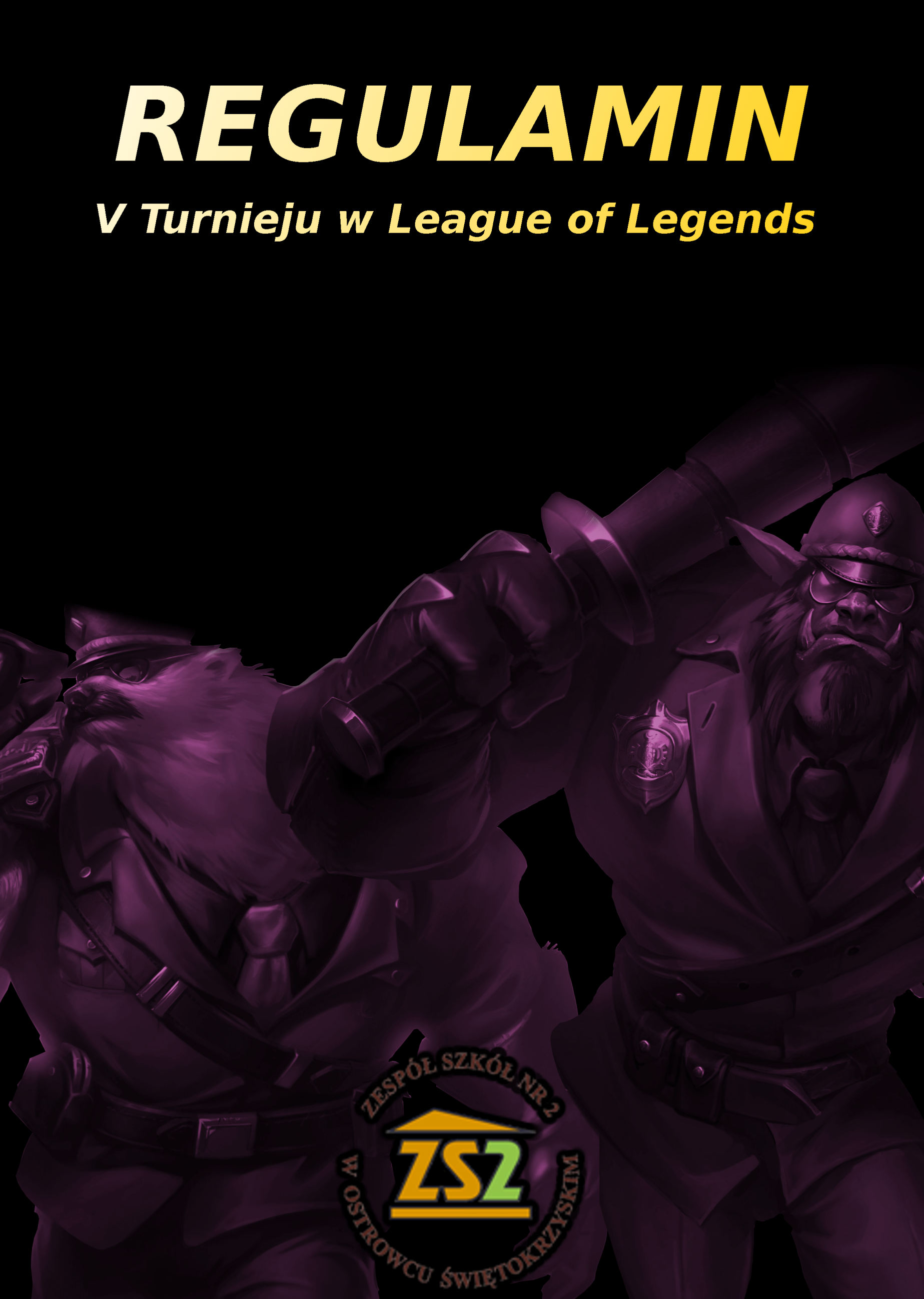 1. Organizatorzy: Krzysztof Żelazowski, Krystian Różycki;2. Miejsce turnieju:Zespół Szkół Nr 2 "Budowlanka", os. Słoneczne 45, Ostrowiec Świętokrzyski (hala gimnastyczna);3. Termin turnieju:- Rozpoczęcie: 01.06.2017 r. (Czwartek);- Zakończenie: według terminarza ogłoszonego na stronie wydarzenia;4. Turniej przeznaczony jest dla wszystkich uczniów szkół gimnazjalnych, oraz szkół średnich powiatu ostrowieckiego (zgłoszenia od uczniów szkół gimnazjalnych traktowane są priorytetowo);5. Uczestnictwo w turnieju akceptowane będzie wyłącznie po uprzednim przyjęciu zgłoszenia (do 28.05.2017 r.);6. Zgłoszenia wysyłać prosimy na poniższy adres e-mail:  turniejwbudowlance@gmail.com7. Zgłoszenie powinno zawierać: zgłoszenie.docx8. Zgłaszane drużyny powinny składać się z co najmniej pięciu członków;9. Rozgrywki odbywać się będą w czterech grupach (A, B, C i D), na zasadzie „każdy z każdym”;10. Terminarz rozgrywek ogłoszony będzie na stronie internetowej szkoły, oraz Facebook’u, po upływie terminu zgłoszeń;11. Trzy najlepsze drużyny otrzymają nagrody w postaci Riot Points, zaś drużyny od wytypowanego miejsca wzwyż - Dopalacze PZ;12. Organizatorzy zastrzegają sobie możliwość zmiany regulaminu w trakcie trwania turnieju;